SUPPORTING INFORMATIONIdentification of limiting climatic and geographical variables for the distribution of the tortoise Chelonoidis chilensis (Testudinidae) Authors: Alejandro Ruete1*, Gerardo C. Leynaud2Appendix S1. Bayesian spatially expanded logistic (BSEL) model and model selection procedureWe developed a Bayesian spatially expanded logistic (BSEL) model (Casetti 1997; Congdon 2003) to obtain the probability of observation at non-visited locations. Non-visited locations were randomly located with the same density as the observed locations (~0.0004/km2). Given the nature of presence-only data, predicted probabilities combine the probability of the species being at the location, the probability of an observer being at the same location, and the probability of the observer finding the species (Lobo et al. 2010). We assume that observations at every non-visited location i are distributed according to a Bernoulli distribution Obsi ~ Bernoulli(p*i), where p*i is an a priori probability distribution generated from confirmed observations (Fig. 2b). We generated the a priori probability distribution as a quadratic density kernel raster layer using the R package “splancs” (Rowlingson et al. 2013). By generating a prior distribution from the observations, we assume that the entire study region has been sampled with the same intensity.We then modelled observations Obsi according to a logistic model, Obsi ~ Bernoulli(pi), and logit(pi) = φ + αv · V + βv,i · V, where pi is the probability of observing the species at location i, logit the logistic link function, φ is the regression intercept, and Vv×i is a matrix for the environmental variables v. The spatially expanded model (Casetti 1997; Congdon 2003) assumes that the effect of an explanatory variable v on the response variable pi varies among the observed locations. This assumption is particularly convenient when fitting species distribution model along large ranges, where the species can be locally adapted to e.g. temperature ranges (Turchin & Hanski 1997; Nilsson-Örtman et al. 2013). The model allows estimating fixed parameters (αv; i.e. without spatial variability) and flexible parameters (βv,i) that correct for the spatial variation of the effect parameter αv, as well as for spatial autocorrelation on the observations. The parameter βv,i is further modelled as βv,i = xi · γxv + yi · γyv, where γxv y γyv are correction parameters for coordinates xi and yi. The combined effect (fixed and flexible) of variable v varies for every location, and is described as δv,i = αv + βv,i, with an average of .The final model presented (Table 1) is the result of a selection procedure based on the deviance information criterion (DIC), an information-theoretic criterion that is appropriate for Bayesian hierarchical modelling (Spiegelhalter et al. 2002). The lower the DIC, the better the model is able to predict a new data set, and thus, the DIC penalizes for increasing model complexity just as the commonly used Akaike’s information criterion (AIC; Burnham & Anderson 2002). First, we compared models for each independent environmental variable with a null model (i.e. only including the intercept parameter φ). Then, we built the final model with a forward stepwise procedure, following the DIC ranking of the variables (Tables S2). We used a threshold of 10 DIC units to consider model improvement. A model could include correlated variables if the later added variable improved the model fit, according to the over-parameterized models criterion (Reichert & Omlin 1997). References Casetti, E. (1997). The expansion method, mathematical modeling, and spatial econometrics. International Regional Science Review, 20, 9–33. Retrieved August 18, 2012, Congdon, P. (2003). Applied Bayesian modelling. John Wiley and Sons, West Sussex, England.Lobo, J.M., Jiménez-Valverde, A. & Hortal, J. (2010). The uncertain nature of absences and their importance in species distribution modelling. Ecography, 33, 103–114. Retrieved September 23, 2013, Nilsson-Örtman, V., Stoks, R., De Block, M., Johansson, H. & Johansson, F. (2013). Latitudinally structured variation in the temperature dependence of damselfly growth rates. Ecology Letters, 16, 64–71. Retrieved March 15, 2013, Reichert, P. & Omlin, M. (1997). On the usefulness of overparameterized ecological models. Ecological Modelling, 95, 289–299. Retrieved January 11, 2010, Rowlingson, B., Diggle, P., Bivand, R., Petris, G. & Eglen, S. (2013). splancs: Spatial and space-time point pattern analysis. Retrieved from http://CRAN.R-project.org/package=splancsTurchin, P. & Hanski, I. (1997). An empirically based model for latitudinal gradient in vole population dynamics. The American Naturalist, 149, 842–874. Retrieved May 23, 2012, Table S1. Complete list of observationsSources1: Buskirk (1993)2: Cabrera (1998)3: The EMYSystem (http://emys.geo.orst.edu/cgi-bin/emysmap?tn=138&cf=ijklmno)4: Ernst (1998)5: Fritz et al. (2012)6: Gonzales et al. (2006)7: Ergueta & Morales (1996)8: Richard (1999)9: Waller (1986)Table S2. Explanatory variables and model selection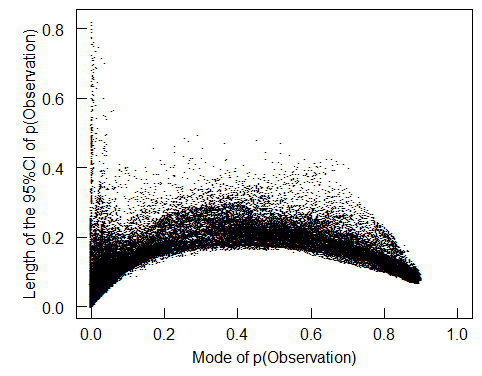 Figure S1: BSEL model uncertainty. Mode of probability of observation and length of the 95% CI over the study area, for the final BSEL model. 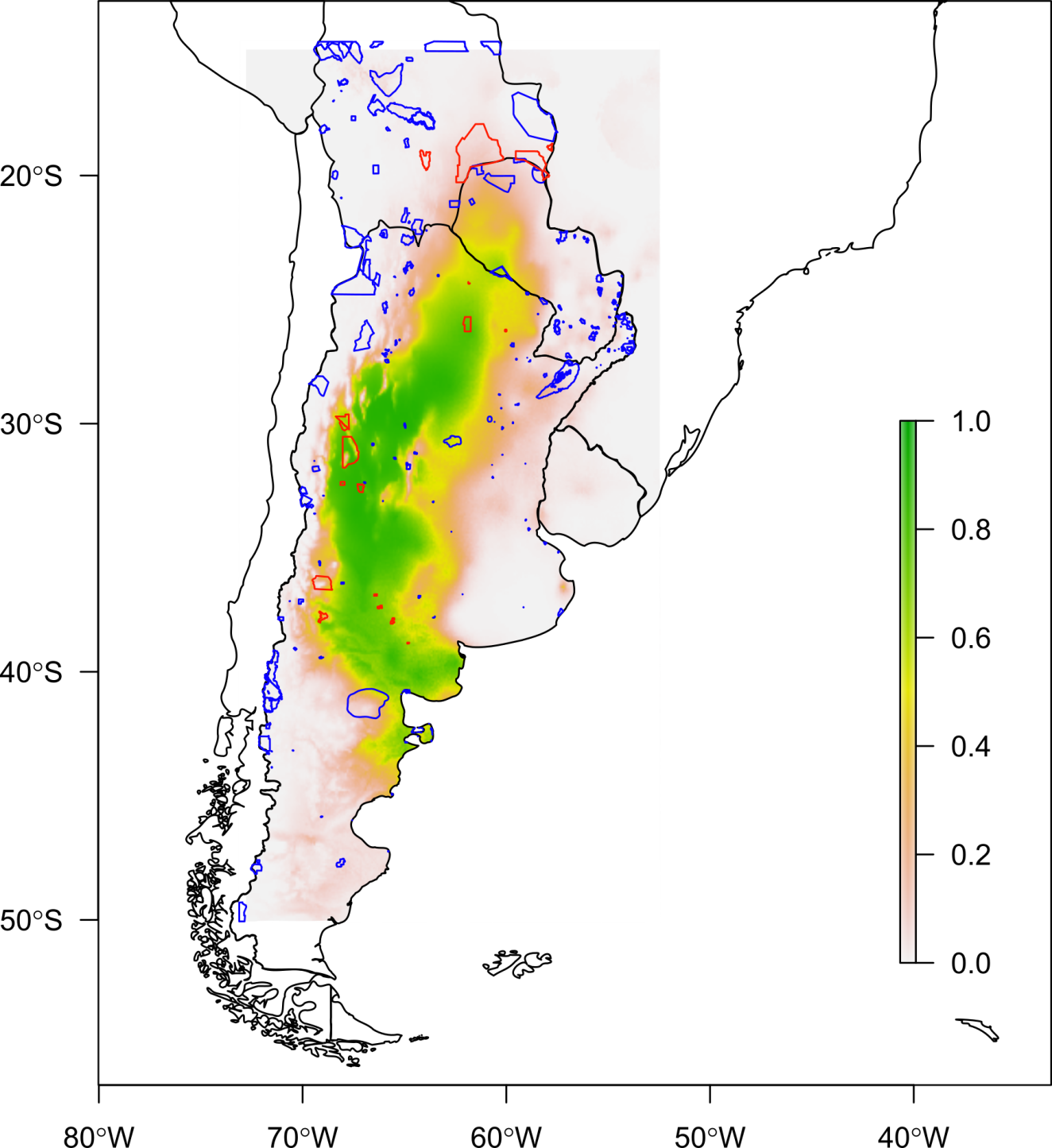 Figure S2: Predictions of the final BSEL model. The colour scale indicates the probabilities of observation. Red and blue lines show protected areas where the species has and has not been reported, respectively.Table S3. Presence of Chelonoidis chilensis on protected areas in Argentina and Bolivia. IDSourceXY11-62.883-38.48324-60.283-22.35031-62.618-39.81042-64.250-27.73354-64.760-40.60064-62.453-23.46774-65.541-41.04281-66.669-37.15599-67.615-37.353109-64.564-37.285111-62.816-41.030123-60.000-22.500133-62.980-40.800143-62.680-39.480153-65.470-28.050163-61.200-27.220174-60.450-26.780184-60.430-26.350193-61.170-26.520209-60.620-25.950213-61.280-27.320223-60.220-26.870233-64.230-31.480243-63.970-31.620254-63.930-31.650263-64.570-31.480272-63.430-30.750284-63.620-31.330293-63.580-30.350303-63.580-30.400313-58.680-32.470323-67.500-30.000333-63.580-30.150343-67.680-37.800353-67.620-37.370363-66.930-36.250373-66.230-37.550383-65.920-38.150393-66.400-38.720403-65.650-37.320413-64.600-37.380423-66.820-28.550433-68.000-33.470443-68.070-33.580453-68.000-33.850463-67.970-34.050473-68.400-34.580483-67.900-34.830493-67.900-34.830503-68.250-34.830513-67.920-34.220523-67.880-34.480533-67.900-34.600543-68.780-32.970553-68.100-38.030563-65.680-39.270573-65.480-39.100583-64.430-40.100593-65.250-40.400603-65.250-40.400613-63.970-24.870623-67.330-31.480633-67.780-32.200643-65.370-32.770653-62.830-28.470662-63.000-28.470672-63.470-29.370683-64.500-27.400693-63.450-29.550703-63.700-29.520713-63.950-29.050723-64.900-27.520733-62.850-26.580743-64.830-28.000753-65.280-26.220763-57.920-22.330771-62.580-39.770783-64.250-27.730793-64.480-30.200809-60.620-25.980812-64.270-27.780823-58.680-32.470833-64.970-40.750843-64.080-38.970854-63.000-40.750863-64.630-37.420873-68.080-38.920883-64.230-27.730893-64.080-39.100903-68.770-33.000913-64.180-31.400923-58.500-34.670933-68.400-34.580943-65.500-40.500953-60.670-32.950964-59.300-23.100974-57.880-22.600983-60.000-22.500994-65.006-40.6161005-65.373-41.5651011-62.249-40.5551021-67.085-39.6231031-64.692-40.0881048-62.646-40.1841058-63.006-39.5871068-63.677-38.8791078-65.169-39.2271088-65.405-39.5001098-64.535-40.1711108-65.367-43.2911118-64.883-42.3221128-65.430-41.6881138-65.367-40.9921148-63.777-40.8801158-62.820-40.7431168-64.684-40.6311178-64.932-40.4571188-65.206-40.3331198-65.492-40.4951208-65.827-40.6061218-66.623-39.7861228-66.536-39.2771238-67.170-39.2141248-66.349-38.6051258-65.840-38.1461268-65.541-38.0461278-65.343-37.4251288-64.423-37.4001298-66.026-37.4121308-67.766-37.8851318-68.239-37.8221328-67.393-37.7731338-67.530-37.2511348-66.660-36.3431358-68.189-36.2441368-67.431-35.7721378-67.915-35.8091388-67.741-35.5481398-67.990-35.4241408-68.276-35.2991418-68.089-35.0631428-67.766-34.9021438-68.189-34.7651448-68.015-37.5241458-67.688-34.3801468-67.436-34.0681478-67.791-34.1571488-67.643-33.9501498-67.836-33.7571508-68.192-33.6381518-68.563-33.4011528-67.851-33.5051538-67.658-33.2531548-67.050-33.4601558-66.575-33.2231568-67.169-33.1041578-67.539-32.9121588-67.228-32.7781598-66.739-33.0151608-67.361-32.5851618-67.495-32.4221628-67.791-32.4671638-67.895-32.2741648-67.213-32.3481658-66.783-32.5111668-66.546-32.8521678-66.457-32.5561688-65.315-32.3631698-66.442-32.0961708-67.035-31.6961718-67.080-31.2361728-67.124-30.8801738-67.510-30.3761748-67.777-30.1381758-66.709-29.5011768-66.724-28.9221778-66.620-28.6551788-66.397-28.9221798-66.071-29.6341808-65.211-31.5181818-64.143-31.5471828-63.669-31.7101838-63.832-31.5771848-63.965-31.2061858-63.165-30.7611868-63.150-30.5391878-63.135-30.3021888-63.016-30.0201898-63.209-29.7231908-64.025-30.4201918-64.929-30.4351928-64.470-30.2131938-65.048-29.6491948-63.565-29.5301958-63.076-29.5301968-62.764-29.1001978-62.616-28.5671988-63.995-28.5071998-64.677-28.2852008-65.389-28.2402018-64.484-27.6472028-64.811-27.5282038-63.728-27.6032048-64.484-26.8022058-63.921-26.1052068-62.838-26.1202078-62.571-26.6392088-61.296-27.6172098-61.163-27.4102108-60.169-27.0542118-60.347-26.9652128-60.406-26.5202138-59.383-26.2232148-61.326-26.5502158-60.584-25.8972168-60.733-25.5262178-61.459-25.2152188-62.735-24.3102198-63.639-25.5862208-64.054-25.2892218-64.292-25.1712228-64.069-24.6522238-64.025-24.3852248-63.965-24.1032258-63.951-23.7622268-62.067-23.0652278-59.442-23.2132288-58.612-22.1602298-59.027-21.9082302-63.491-24.3582312-67.400-32.4502322-68.217-32.1342332-68.751-33.3042342-68.066-33.3002352-64.427-39.3632367-62.462-21.6512374-62.084-18.4722384-61.248-20.5462396-60.034-20.4892405-68.796-37.1622415-68.478-37.4802425-67.835-30.8632435-66.660-31.8372449-69.916-40.029Explanatory variables included in the analysis. Each row belongs to an independent model, showing the deviance information criterion (DIC), and its difference (Δ) with the DIC of a null model (i.e. a model with only intercept parameters). Color shades are a visual help to order ΔDIC from gratest (red) to smallest (green).  Explanatory variables included in the analysis. Each row belongs to an independent model, showing the deviance information criterion (DIC), and its difference (Δ) with the DIC of a null model (i.e. a model with only intercept parameters). Color shades are a visual help to order ΔDIC from gratest (red) to smallest (green).  Explanatory variables included in the analysis. Each row belongs to an independent model, showing the deviance information criterion (DIC), and its difference (Δ) with the DIC of a null model (i.e. a model with only intercept parameters). Color shades are a visual help to order ΔDIC from gratest (red) to smallest (green).  Explanatory variables included in the analysis. Each row belongs to an independent model, showing the deviance information criterion (DIC), and its difference (Δ) with the DIC of a null model (i.e. a model with only intercept parameters). Color shades are a visual help to order ΔDIC from gratest (red) to smallest (green).  VariableDICΔDICNull1487.20.0bio1Annual Mean Temperature851.2636.0bio2Mean Diurnal Range11253.6233.6bio3Isothermality 21186.0301.2bio4Temperature Seasonality31019.0468.3bio5Max Temperature of Warmest Month891.5595.7bio6Min Temperature of Coldest Month1163.4323.8bio7Temperature Annual Range 41113.5373.8bio8Mean Temperature of Wettest Quarter1002.9484.3bio9Mean Temperature of Driest Quarter1385.8101.4bio10Mean Temperature of Warmest Quarter945.0542.2bio11Mean Temperature of Coldest Quarter988.5498.7bio12Annual Precipitation1304.1183.1bio13Precipitation of Wettest Month1321.9165.3bio14Precipitation of Driest Month1274.6212.6bio15Precipitation Seasonality 51281.8205.5bio16Precipitation of Wettest Quarter1293.4193.8bio17Precipitation of Driest Quarter1291.1196.1bio18Precipitation of Warmest Quarter1213.4273.8235.8bio19Precipitation of Coldest Quarter1251.5273.8235.8himpactAreas of human impact over the biosfere61368.6118.6globedemAltitude1406.281.0LAImLeaf Area Index1296.2191.0iflworldWorld intact forest1479.47.81 Mean of monthly (max temp - min temp)2 (bio2/bio7) * 1003 standard deviation *100.4 bio5-bio65 coefficient of variation6 binomial1 Mean of monthly (max temp - min temp)2 (bio2/bio7) * 1003 standard deviation *100.4 bio5-bio65 coefficient of variation6 binomial1 Mean of monthly (max temp - min temp)2 (bio2/bio7) * 1003 standard deviation *100.4 bio5-bio65 coefficient of variation6 binomial1 Mean of monthly (max temp - min temp)2 (bio2/bio7) * 1003 standard deviation *100.4 bio5-bio65 coefficient of variation6 binomialTable S3.1: Argentinean protected areas and probabilities of observation (p) of Chelonoidis chilensis predicted by the Bayesian Spatially Expanded Logistic (BSEL) model. The length of the 95% credible interval is (L 95% CI) shown.Table S3.1: Argentinean protected areas and probabilities of observation (p) of Chelonoidis chilensis predicted by the Bayesian Spatially Expanded Logistic (BSEL) model. The length of the 95% credible interval is (L 95% CI) shown.Table S3.1: Argentinean protected areas and probabilities of observation (p) of Chelonoidis chilensis predicted by the Bayesian Spatially Expanded Logistic (BSEL) model. The length of the 95% credible interval is (L 95% CI) shown.Table S3.1: Argentinean protected areas and probabilities of observation (p) of Chelonoidis chilensis predicted by the Bayesian Spatially Expanded Logistic (BSEL) model. The length of the 95% credible interval is (L 95% CI) shown.Table S3.1: Argentinean protected areas and probabilities of observation (p) of Chelonoidis chilensis predicted by the Bayesian Spatially Expanded Logistic (BSEL) model. The length of the 95% credible interval is (L 95% CI) shown.Table S3.1: Argentinean protected areas and probabilities of observation (p) of Chelonoidis chilensis predicted by the Bayesian Spatially Expanded Logistic (BSEL) model. The length of the 95% credible interval is (L 95% CI) shown.Protected Areap(BSEL)L 95% CIIndependent Observation1Monte de las Barrancas0.890.0802Sierra de las Quijadas0.880.1113Valle Fértil0.870.2714Telteca0.860.1315Quebracho de la Legua0.850.0906Chancani0.840.1507Copo0.820.1618Guasamayo0.740.1609Limay Mahuida0.710.2110La Reforma (Univ.)0.70.18111Bahía de San Antonio0.70.24012La Humada0.690.18013La Reforma0.690.19014Talampaya0.680.32115Pichi Mahuida0.670.19116Punta Delgada0.660.43017Ischigualasto (o Valle de La Luna)0.650.27118Salitral Levalle0.640.2019Caleta Valdés0.630.22020Auca Mahuida0.610.28121Lihué Calel0.610.2122Meseta de Somuncurá0.590.19023Formosa0.590.18124El Payén0.560.26125Mar Chiquita0.560.19026Santa Ana0.520.2027Parque Luro0.450.2028Pampa del Indio0.450.2129Los Palmares0.450.18030Laguna La Felipa0.430.2031Laguna Guatrache0.420.23032Agua Dulce0.410.24033El Mangrullo0.40.32034Vaquerías0.390.23035Laguna de Llancanelo0.390.25036Lagunas y Palmares0.370.2037La Florida P.0.350.23038Presidencia de la Plaza0.30.18039Chaco0.290.18040La Quebrada0.260.23041Don Guillermo0.260.19042La Norma0.250.18043Quebrada del Portugués0.230.23044El Rey0.220.21045Potrero 7-B (Los Quebrachales)0.220.18046Aguas Chiquitas0.220.21047La Loca0.210.18048Iberá0.20.18049Del Medio - Los Caballos0.190.16050Río Pilcomayo0.180.17051Calilegua0.170.17052Laguna Hu0.170.12053Quebrada del Condorito0.140.21054Mburucuyá0.120.15055General Obligado0.120.12056El Leoncito0.120.21057Baritú0.10.23058Campo General Belgrano0.10.18059Bosques Petrificados de Jaramillo0.090.12060Sierra de San Javier0.080.19061Acambuco0.080.11062Campo Salas0.080.1063Pre Delta Diamante0.0790.1064Virá Pitá0.060.09065Potrero de Yala0.060.11066Los Cardones0.060.13067Lago Urugua-í0.050.18068Bosque Petrificado Sarmiento0.050.09069Iguazú0.050.16070Otamendi0.040.07071El Tromen0.040.13072Laguna Blanca  (Neuquén)0.040.12073Laguna Blanca0.040.11074Litoral Chaqueño0.030.07075Cabo Blanco0.030.09076Cerro Currumahuida0.020.09077Laguna Aleusco0.020.05078Los Andes0.020.07079Volcán Tupungato0.020.09080Laguna de los Pozuelos BioRes (National)0.020.16081Campo de los Alisos0.020.14082Lago Puelo0.010.06083Olaroz-Caucharí0.010.04084Salto Encantado del Valle del Cuñá Pirú0.010.03085Apipé Grande0.010.05086Esperanza0.010.12087Saltito0.010.03088Laguna Los Juncos0.010.03089Punta Lara0.010.03090Nahuel Huapi Par10.010.07091Rio Limay0.010.04092Lanín0.010.11093Los Alerces0.010.06094Copahue-Caviahue0.010.17095El Destino (P. Costero del Sur)0.010.03096Urugua-í0.010.09097Nahuel Huapi Parque0.010.04098Nahuel Huapi Reserva0.010.05099Selva Marginal de Hudson0.010.030100Divisadero Largo000101El Manzano Histórico000102Lago Baggilt000103Aconcagua00.030104Cañada Molina000105Nant y Fall (Arroyo Las Caídas)000106Papel Misionero000107Laguna Brava00.030108Alto Andina de la Chinchilla00.030109Colonia Benítez000110Laguna La Salada000111La Loma del Cristal000112Moconá000113Yacuy000114Florencio de Basaldua000115Carpincho000116Los Sosa000117Guaraní00.020118Cruce Caballero000119Cerro Azul (E.E.A.)000120E.E.A. Anexo Cuartel Río Victoria000121De la Sierra Crovetto000122Guardaparque Horacio Foerster00.020123Piñalito00.010124General Belgrano00.010125Los Arrayanes000126Isla Botija000127Sierra del Tigre000128Punta Márquez000129Lago Guacho000130Punta Norte000131Cerro Alcazar000132La Florida R.000133El Estero000134Isla Laguna Alsina000135Yabotí00.020136Golfo San José000137Perito Moreno00.010138Los Glaciares00.030139Ira Hiti000140Cabo dos Bahías000141Cayastá000142El Pozo000143Punta Pirámides000144Punta Loma000Table S3.2: Bolivian protected areas and probabilities of observation (p) of Chelonoidis chilensis predicted by the Bayesian Spatially Expanded Logistic (BSEL) model. The length of the 95% credible interval is (L 95% CI) shown.Table S3.2: Bolivian protected areas and probabilities of observation (p) of Chelonoidis chilensis predicted by the Bayesian Spatially Expanded Logistic (BSEL) model. The length of the 95% credible interval is (L 95% CI) shown.Table S3.2: Bolivian protected areas and probabilities of observation (p) of Chelonoidis chilensis predicted by the Bayesian Spatially Expanded Logistic (BSEL) model. The length of the 95% credible interval is (L 95% CI) shown.Table S3.2: Bolivian protected areas and probabilities of observation (p) of Chelonoidis chilensis predicted by the Bayesian Spatially Expanded Logistic (BSEL) model. The length of the 95% credible interval is (L 95% CI) shown.Table S3.2: Bolivian protected areas and probabilities of observation (p) of Chelonoidis chilensis predicted by the Bayesian Spatially Expanded Logistic (BSEL) model. The length of the 95% credible interval is (L 95% CI) shown.Table S3.2: Bolivian protected areas and probabilities of observation (p) of Chelonoidis chilensis predicted by the Bayesian Spatially Expanded Logistic (BSEL) model. The length of the 95% credible interval is (L 95% CI) shown.Protected Areap(BSEL)L 95% CIIndependent Observation1Area de proteccion del Quebracho Colorado0.280.2702Kaa-iya del Gran Chaco0.160.2313Isiboro Securé0.090.804Tariquía0.090.1405Madidi0.050.3506Area de proteccion del Pino del Cerro0.040.1307Otuquis0.040.0818Pilón Lajas0.040.3509Carrasco0.030.3010Cordillera de Sama0.030.19011Iñao0.030.04112Apolobamba0.020.28013Cotapata0.020.12014Cotapata0.020.12015Amboró0.010.04016Amboró0.010.05017El Palmar0.010.02018Estancias San Rafael0.010.03019Noel Kempff Mercado0.010.02020Ríos Blanco y Negro0.010.03021San Matías0.010.01022Toro Toro0.010.02023Tunari0.010.05024Cavernas del Repechón00025Cerro Tapilla00026Eduardo Avaroa00.02027Estación Biológica del Beni00028Flavio Machicado Viscarra00029Huancaroma00030Incacasani Altamachi00.04031Las Barrancas00032Llica00033Madidi00034Mallasa00035Mirikiri00036Sajama00.01037Tuni Condoriri00.01038Yura00.010